2019年度部门决算公开文本文安县科学技术协会二〇二〇年十二月目    录第一部分   部门概况一、部门职责二、机构设置第二部分   2019年部门决算情况说明一、收入支出决算总体情况说明二、收入决算情况说明三、支出决算情况说明四、财政拨款收入支出决算总体情况说明五、一般公共预算“三公”经费支出决算情况说明六、预算绩效情况说明七、其他重要事项的说明第三部分  名词解释第四部分  2019年度部门决算报表一、部门职责县科协是由县级协会（学会、研究会）和乡镇（管区）科协组成的科学技术工作者的群众组织，是中共文安县委领导下的人民团体，是党和政府联系科技工作者的桥梁和纽带，是推动科学技术事业发展的重要力量，业务工作接受廊坊市科协指导。其主要职责是：  （一）开展学术交流、活跃学术思想，促进学科发展、知识创新。  （二）普及科学知识，推广先进技术，宣传科学思想，开展青少年科技教育活动。  （三）维护科技工作者的合法权益，反映科技工作者的意见和要求，组织科学技术工作者参与科技政策、地方性法规的拟定和政治协商、科学决策、民主监督工作。  （四）表彰奖励优秀科学技术工作者，举荐人才。  （五）开展科学论证、咨询服务工作，提出政策建议，促进科学技术成果的转化。  （六）开展科技工作者的继续教育和培训工作。  （七）开展好老科技工作者协会活动。  （八）负责指导主管的有关学会和科技类社会团体的工作；承担政府委托的对全县性自然科学类学术性、科普性团体登记前的复核工作；对乡镇（管区）科协进行业务指导。  （九）全面提高广大干部群众的科技文化素质和道德水平，推动全县科普工作发展。  （十）实施《全民科学素质行动计划纲要》，促进科学发展观。在全社会的树立和落实，以重点人群科学素质行动带动全民科学素质的整体提高。  （十一）做好反邪教工作，开展反对伪科学、反科学的活动。  （十二）发展与香港、澳门特别行政区和台湾地区科技界及海外科技团体、科技工作者的交往和联系。  （十三）承担县委、县政府交办的其他事项。二、机构设置从决算编报单位构成看，纳入2019 年度本部门决算汇编范围的独立核算单位（以下简称“单位”）共 1个，具体情况如下：一、收入支出决算总体情况说明本部门2019年度收入总计138.71万元；本年支出141.55万元。与2018年度决算相比，本年收入减少2.32万元，降低1.6%，主要是项目经费减少；本年支出增加9.33万元，增长6.5%，收入增长原因主要是人员工资调整。二、收入决算情况说明本部门2019年度本年收入合计138.71万元，其中：财政拨款收入138.71万元，占100%；三、支出决算情况说明本部门2019年度本年支出合计141.55万元，其中：基本支出132.33万元，占93.5%；项目支出9.22万元，占6.5%。四、财政拨款收入支出决算总体情况说明（一）财政拨款收支与2018 年度决算对比情况本部门2019年度形成的财政拨款收支均为一般公共预算财政拨款，其中本年收入138.71万元,比2018年度减少2.32万元，降低1.6%；主要是项目经费减少；本年支141.55万元，增加9.33万元，增长6.5%，主要是人员工资调整。（二）财政拨款收支与年初预算数对比情况本部门2019年度一般公共预算财政拨款收入138.71万元，完成年初预算的108%,比年初预算增加10.25万元，决算数大于预算数主要原因是人员工资调整；本年支出141.55万元，完成年初预算的110.2%,比年初预算增加13.09万元，决算数大于预算数主要原因是主要是专项经费增加以及人员工资调整。财政拨款支出决算结构情况。2019 年度财政拨款支出141.55万元，主要用于以下方面：一般公共服务（类）支出130.61万元，占92.3%，；社会保障和就业（类）支出10.94万元，占7.7%。（四）一般公共预算基本支出决算情况说明2019 年度财政拨款基本支出132.33万元，其中：人员经费 115.36万元，主要包括基本工资、津贴补贴、奖金、绩效工资、机关事业单位基本养老保险缴费、职业年金缴费、职工基本医疗保险缴费、公务员医疗补助缴费、医疗费、其他社会保障缴费、其他对个人和家庭的补助支出；公用经费16.96万元，主要包括办公费、印刷费、邮电费、差旅费、工会经费、福利费、其他交通费用、其他商品和服务支出。一般公共预算“三公” 经费支出决算情况说明本部门2019年度“三公”经费支出共计0万元，较年初预算无增减变化；较2018年度减少0.11万元，降低100%，主要是公务用车报废处置。具体情况如下：因公出国（境）费支出0万元。本部门2019年度因公出国（境）团组0个、共0人，参加其他单位组织的因公出国（境）团组0个，共0人，无本单位组织的出国（境）团组。因公出国（境）费用年初预算为0。较年初预算无增减变化，较2018年度决算无增减变化。（二）务用车购置及运行维护费支出0万元。本部门2019年度公务用车购置及运行维护费与年初预算持平；较上年减少0.11万元，降低100%,主要是公务用车公务用车报废处置。其中：公务用车购置费：本部门2019年度公务用车购置量0辆，发生“公务用车购置”经费支出0万元。本部门2018年决算与2019年年初预算均为0。公务用车运行维护费：本部门2019年度单位公务用车保有量0辆。公车运行维护费支出与年初预算持平；较上年减少0.11万元，降低100%，主要是公务用车公务用车报废处置。（三）公务接待费支出0万元。本部门2019年度未发生公务接待费支出，较年初预算无增减变化，较2018年度决算无增减变化。六、预算绩效情况说明1. 预算绩效管理工作开展情况。根据预算绩效管理要求，本部门组织对2019年度一般公共预算项目支出全面开展绩效自评，其中，一级项目2个，共涉及资金8万元，占一般公共预算项目支出总额的100%。组织对“科普经费”“青少年科技创新奖励奖金”2个项目开展了部门评价，涉及一般公共预算支出8万元，政府性基金预算支出0万元。2. 部门决算中项目绩效自评结果。本部门在今年部门决算公开中反映 科普经费及 青少年科技创新奖励奖金2个项目绩效自评结果。（一）科普经费专项公用活动项目：1、专项资金：财政预算专项资金4万元，实际支付4万元。2、预期绩效目标：紧密结合文安县科协自身实际，制定了《文安县科协2019年科普宣传工作实施方案》，抓好“5·12”防灾减灾日1次、全国科技工作者日1次以及全国科普日1次大型宣传活动。通过现场咨询、悬挂横幅标语、张帖宣传挂图、发放宣传彩页等多种形式向群众宣传科普知识。县科协与文安县电视台合作，推出了《科普园地》专题栏目，将科普知识在内容、渠道上发生更多样而优质的进化，让科普更包罗万象而深入浅出，更姿态万千而直指人心。3、实际完成情况：由中国科协、中国科技馆主办，文安县科协承办的中国流动科技馆文安站巡展活动，我县巡展两个月，免费向全县青少年及社会公众开放，掀起全县青少年“科普热”。紧密结合文安县县情和自身实际，制定了《文安县科协2019年科普宣传工作实施方案》，对科普宣传工作进行了全面地安排部署，做到了早谋划、早安排。 一是主题日宣传。抓好“5·12”防灾减灾日、全国科技工作者日以及全国科普日的大型宣传活动。通过现场咨询、悬挂横幅标语、张帖宣传挂图、发放宣传彩页等多种形式向群众宣传科普知识。累计发放各种宣传材料2万余份，形成了浓厚的社会氛围，提升了公众科普素质。二是专栏宣传。县科协与文安县电视台合作，推出了《科普园地》专题栏目，让科普更包罗万象而深入浅出，更姿态万千而直指人心。既要让公众收获科学知识，更要使科学真正意义上“让生活更美好”。三是科普中国APP宣传。共转发转载科普文章20000余篇，在全市传播活跃榜排名第二。有力推进了科普文安的建设进程，收到了良好的社会效果。科协各项工作已完成。4、存在问题及评价：科普宣传工作开展力度薄弱，为科协提供网上服务较少，在群众中影响力不够大。党建带动宣传工作成效明显，使科协基层组织服务大局、服务群众的能力和水平得到明显提高，把党建开展群众工作的阵地建设更加强大。（二）青少年科技创新奖励基金专项公用项目：1、专项资金：财政预算专项资金4万元，实际支付4万元。2、预期绩效目标：举办第35届全省青少年科技创新大赛活动一次，参与科普活动和科技竞赛500人次，向廊坊市推荐青少年科技创新大赛作品件数200件。3、实际完成情况：举办第35届全省青少年科技创新大赛活动一次，在第35届全省青少年科技创新大赛活动中，参与科普活动和科技竞赛560人次，积极推荐全县中小学师生作品413件，其中荣获省级奖4件，获市级奖122件；市级优秀科技辅导员7名、十佳科技教育创新学校 1个。科协各项工作已完成。4、存在问题及评价：青少年科技创新工作开展力度薄弱，在青少年中影响力不够大。党建带动宣传工作成效明显，使科协基层组织服务大局、服务群众的能力和水平得到明显提高，把党建开展群众工作的阵地建设更加强大。财政评价项目绩效评价结果    为加强预算绩效管理，切实提高财政资金使用效益，进一步做好2019年度绩效评价工作，我单位对各项专项项目都进行了重点绩效评价，评价结果为优。七、其他重要事项的说明（一）机关运行经费情况本部门2019年度机关运行经费支出16.96万元，与年初预算持平。较2018年度决算增加4.12万元，增长24%，主要是人员经费的增加。政府采购情况本部门2019年度政府采购支出总额0万元, 从采购类型来看，政府采购货物支出0万元、政府采购工程支出0万元、政府采购服务支出0万元。授予中小企业合同金0万元，占政府采购支出总额的0%，其中授予小微企业合同金额0万元，占政府采购支出总额的 0%。（三）国有资产占用情况截至2019年12月31日，本部门无车辆，较上年无变化。其中，副部（省）级及以上领导用车0辆，主要领导干部用车0辆，机要通信用车0辆，应急保障用车0辆，执法执勤用车0辆，特种专业技术用车0辆，离退休干部用车0辆，其他用车0辆；单位价值50万元以上通用设备0台（套），较上年无变化 ，单位价值100万元以上专用设备0台（套），较上年无变化。（四）其他需要说明的情况1. 本部门2019年度政府性基金预算财政拨款收入支出决算表和国有资本经营预算财政拨款支出决算表无收支及结转结余情况，故政府性基金预算财政拨款收入支出决算表和国有资本经营预算财政拨款支出决算表以空表列示。2. 由于决算公开表格中金额数值应当保留两位小数，公开数据为四舍五入计算结果，个别数据合计项与分项之和存在小数点后差额，特此说明。（一）财政拨款收入：本年度从本级财政部门取得的财政拨款，包括一般公共预算财政拨款和政府性基金预算财政拨款。（二）事业收入：指事业单位开展专业业务活动及辅助活动所取得的收入。（三）其他收入：指除上述“财政拨款收入”“事业收入”“经营收入”等以外的收入。（四）用事业基金弥补收支差额：指事业单位在用当年的“财政拨款收入”“财政拨款结转和结余资金”“事业收入”“经营收入”“其他收入”不足以安排当年支出的情况下，使用以前年度积累的事业基金（事业单位当年收支相抵后按国家规定提取、用于弥补以后年度收支差额的基金）弥补本年度收支缺口的资金。（五）年初结转和结余：指以前年度尚未完成、结转到本年仍按原规定用途继续使用的资金，或项目已完成等产生的结余资金。（六）结余分配：指事业单位按照事业单位会计制度的规定从非财政补助结余中分配的事业基金和职工福利基金等。（七）年末结转和结余：指单位按有关规定结转到下年或以后年度继续使用的资金，或项目已完成等产生的结余资金。（八）基本支出：填列单位为保障机构正常运转、完成日常工作任务而发生的各项支出。（九）项目支出：填列单位为完成特定的行政工作任务或事业发展目标，在基本支出之外发生的各项支出（十）基本建设支出：填列由本级发展与改革部门集中安排的用于购置固定资产、战略性和应急性储备、土地和无形资产，以及购建基础设施、大型修缮所发生的一般公共预算财政拨款支出，不包括政府性基金、财政专户管理资金以及各类拼盘自筹资金等。（十一）其他资本性支出：填列由各级非发展与改革部门集中安排的用于购置固定资产、战备性和应急性储备、土地和无形资产，以及购建基础设施、大型修缮和财政支持企业更新改造所发生的支出。（十二）“三公”经费：指部门用财政拨款安排的因公出国（境）费、公务用车购置及运行费和公务接待费。其中，因公出国（境）费反映单位公务出国（境）的国际旅费、国外城市间交通费、住宿费、伙食费、培训费、公杂费等支出；公务用车购置及运行费反映单位公务用车购置支出（含车辆购置税、牌照费）及按规定保留的公务用车燃料费、维修费、过桥过路费、保险费、安全奖励费用等支出；公务接待费反映单位按规定开支的各类公务接待（含外宾接待）支出。（十三）其他交通费用：填列单位除公务用车运行维护费以外的其他交通费用。如公务交通补贴、租车费用、出租车费用，飞机、船舶等燃料费、维修费、保险费等。（十四）公务用车购置：填列单位公务用车车辆购置支出（含车辆购置税、牌照费）。（十五）其他交通工具购置：填列单位除公务用车外的其他各类交通工具（如船舶、飞机等）购置支出（含车辆购置税、牌照费）。（十六）机关运行经费：指为保障行政单位（包括参照公务员法管理的事业单位）运行用于购买货物和服务的各项资金，包括办公及印刷费、邮电费、差旅费、会议费、福利费、日常维修费、专用材料以及一般设备购置费、办公用房水电费、办公用房取暖费、办公用房物业管理费、公务用车运行维护费以及其他费用。（十七）经费形式:按照经费来源，可分为财政拨款、财政性资金基本保证、财政性资金定额或定项补助、财政性资金零补助四类。注：本表反映部门本年度“三公”经费支出预决算情况。其中：预算数为“三公”经费全年预算数，反映按规定程序调整后的预算数；决算数是包括当年一般公共预算财政拨款和以前年度结转资金安排的实际支出。											序号单位名称单位基本性质经费形式1文安县科学技术协会(本级)参公事业单位财政拨款23…………………注：1、单位基本性质分为行政单位、参公事业单位、财政补助事业单位、经费自理事业单位四类。2、经费形式分为财政拨款、财政性资金基本保证、财政性资金定额或定项补助、财政性资金零补助四类。注：1、单位基本性质分为行政单位、参公事业单位、财政补助事业单位、经费自理事业单位四类。2、经费形式分为财政拨款、财政性资金基本保证、财政性资金定额或定项补助、财政性资金零补助四类。注：1、单位基本性质分为行政单位、参公事业单位、财政补助事业单位、经费自理事业单位四类。2、经费形式分为财政拨款、财政性资金基本保证、财政性资金定额或定项补助、财政性资金零补助四类。注：1、单位基本性质分为行政单位、参公事业单位、财政补助事业单位、经费自理事业单位四类。2、经费形式分为财政拨款、财政性资金基本保证、财政性资金定额或定项补助、财政性资金零补助四类。收入支出决算总表收入支出决算总表收入支出决算总表收入支出决算总表收入支出决算总表收入支出决算总表公开01表公开01表公开01表部门：金额单位：万元金额单位：万元金额单位：万元收入收入收入支出支出支出项目行次金额项目行次金额栏次1栏次2一、一般公共预算财政拨款收入1一、一般公共服务支出29二、政府性基金预算财政拨款收入2二、外交支出30三、上级补助收入3三、国防支出31四、事业收入4四、公共安全支出32五、经营收入5五、教育支出33六、附属单位上缴收入6六、科学技术支出34七、其他收入7七、文化旅游体育与传媒支出358八、社会保障和就业支出369九、卫生健康支出3710十、节能环保支出3811十一、城乡社区支出3912十二、农林水支出4013十三、交通运输支出4114十四、资源勘探信息等支出4215十五、商业服务业等支出4316十六、金融支出4417十七、援助其他地区支出4518十八、自然资源海洋气象等支出4619十九、住房保障支出4720二十、粮油物资储备支出4821二十一、灾害防治及应急管理支出4922二十二、其他支出5023二十四、债务付息支出51本年收入合计24本年支出合计52用事业基金弥补收支差额25结余分配53年初结转和结余26年末结转和结余542755总计28总计56注：本表反映部门本年度的总收支和年末结转结余情况。注：本表反映部门本年度的总收支和年末结转结余情况。注：本表反映部门本年度的总收支和年末结转结余情况。注：本表反映部门本年度的总收支和年末结转结余情况。注：本表反映部门本年度的总收支和年末结转结余情况。注：本表反映部门本年度的总收支和年末结转结余情况。收入决算表收入决算表收入决算表收入决算表收入决算表收入决算表收入决算表收入决算表收入决算表收入决算表收入决算表公开02表公开02表部门：金额单位：万元金额单位：万元金额单位：万元项目项目项目项目本年收入合计财政拨款收入上级补助收入事业收入经营收入附属单位上缴收入其他收入功能分类科目编码功能分类科目编码功能分类科目编码科目名称本年收入合计财政拨款收入上级补助收入事业收入经营收入附属单位上缴收入其他收入功能分类科目编码功能分类科目编码功能分类科目编码科目名称本年收入合计财政拨款收入上级补助收入事业收入经营收入附属单位上缴收入其他收入功能分类科目编码功能分类科目编码功能分类科目编码科目名称本年收入合计财政拨款收入上级补助收入事业收入经营收入附属单位上缴收入其他收入栏次栏次栏次栏次1234567合计合计合计合计注：本表反映部门本年度取得的各项收入情况。注：本表反映部门本年度取得的各项收入情况。注：本表反映部门本年度取得的各项收入情况。注：本表反映部门本年度取得的各项收入情况。注：本表反映部门本年度取得的各项收入情况。注：本表反映部门本年度取得的各项收入情况。注：本表反映部门本年度取得的各项收入情况。注：本表反映部门本年度取得的各项收入情况。注：本表反映部门本年度取得的各项收入情况。注：本表反映部门本年度取得的各项收入情况。注：本表反映部门本年度取得的各项收入情况。支出决算表支出决算表支出决算表支出决算表支出决算表支出决算表支出决算表支出决算表支出决算表支出决算表公开03表部门：金额单位：万元金额单位：万元项目项目项目项目本年支出合计基本支出项目支出上缴上级支出经营支出对附属单位补助支出功能分类科目编码功能分类科目编码功能分类科目编码科目名称本年支出合计基本支出项目支出上缴上级支出经营支出对附属单位补助支出功能分类科目编码功能分类科目编码功能分类科目编码科目名称本年支出合计基本支出项目支出上缴上级支出经营支出对附属单位补助支出功能分类科目编码功能分类科目编码功能分类科目编码科目名称本年支出合计基本支出项目支出上缴上级支出经营支出对附属单位补助支出栏次栏次栏次栏次123456合计合计合计合计注：本表反映部门本年度各项支出情况。注：本表反映部门本年度各项支出情况。注：本表反映部门本年度各项支出情况。注：本表反映部门本年度各项支出情况。注：本表反映部门本年度各项支出情况。注：本表反映部门本年度各项支出情况。注：本表反映部门本年度各项支出情况。注：本表反映部门本年度各项支出情况。注：本表反映部门本年度各项支出情况。注：本表反映部门本年度各项支出情况。财政拨款收入支出决算总表财政拨款收入支出决算总表财政拨款收入支出决算总表财政拨款收入支出决算总表财政拨款收入支出决算总表财政拨款收入支出决算总表财政拨款收入支出决算总表财政拨款收入支出决算总表公开04表公开04表公开04表部门：金额单位：万元金额单位：万元金额单位：万元收     入收     入收     入支     出支     出支     出支     出支     出项目行次金额项目行次合计一般公共预算财政拨款政府性基金预算财政拨款项目行次金额项目行次合计一般公共预算财政拨款政府性基金预算财政拨款栏次1栏次234一、一般公共预算财政拨款1一、一般公共服务支出30二、政府性基金预算财政拨款2二、外交支出313三、国防支出324四、公共安全支出335五、教育支出346六、科学技术支出357七、文化旅游体育与传媒支出368八、社会保障和就业支出379九、卫生健康支出3810十、节能环保支出3911十一、城乡社区支出4012十二、农林水支出4113十三、交通运输支出4214十四、资源勘探信息等支出4315十五、商业服务业等支出4416十六、金融支出4517十七、援助其他地区支出4618十八、自然资源海洋气象等支出4719十九、住房保障支出4820二十、粮油物资储备支出4921二十一、灾害防治及应急管理支出5022二十二、其他支出5123二十四、债务付息支出52本年收入合计24本年支出合计53年初财政拨款结转和结余25年末财政拨款结转和结余54一、一般公共预算财政拨款2655二、政府性基金预算财政拨款27562857总计29总计58注：本表反映部门本年度一般公共预算财政拨款和政府性基金预算财政拨款的总收支和年末结转结余情况。注：本表反映部门本年度一般公共预算财政拨款和政府性基金预算财政拨款的总收支和年末结转结余情况。注：本表反映部门本年度一般公共预算财政拨款和政府性基金预算财政拨款的总收支和年末结转结余情况。注：本表反映部门本年度一般公共预算财政拨款和政府性基金预算财政拨款的总收支和年末结转结余情况。注：本表反映部门本年度一般公共预算财政拨款和政府性基金预算财政拨款的总收支和年末结转结余情况。注：本表反映部门本年度一般公共预算财政拨款和政府性基金预算财政拨款的总收支和年末结转结余情况。注：本表反映部门本年度一般公共预算财政拨款和政府性基金预算财政拨款的总收支和年末结转结余情况。注：本表反映部门本年度一般公共预算财政拨款和政府性基金预算财政拨款的总收支和年末结转结余情况。一般公共预算财政拨款支出决算表一般公共预算财政拨款支出决算表一般公共预算财政拨款支出决算表一般公共预算财政拨款支出决算表一般公共预算财政拨款支出决算表一般公共预算财政拨款支出决算表一般公共预算财政拨款支出决算表公开05表公开05表部门：金额单位：万元金额单位：万元项目项目项目项目本年支出本年支出本年支出功能分类科目编码功能分类科目编码功能分类科目编码科目名称小计基本支出项目支出功能分类科目编码功能分类科目编码功能分类科目编码科目名称小计基本支出项目支出功能分类科目编码功能分类科目编码功能分类科目编码科目名称小计基本支出项目支出栏次栏次栏次栏次123合计合计合计合计一般公共预算财政拨款基本支出决算表一般公共预算财政拨款基本支出决算表一般公共预算财政拨款基本支出决算表一般公共预算财政拨款基本支出决算表一般公共预算财政拨款基本支出决算表一般公共预算财政拨款基本支出决算表一般公共预算财政拨款基本支出决算表一般公共预算财政拨款基本支出决算表一般公共预算财政拨款基本支出决算表公开06表公开06表部门：金额单位：万元金额单位：万元人员经费人员经费人员经费公用经费公用经费公用经费公用经费公用经费公用经费科目编码科目名称决算数科目编码科目名称决算数科目编码科目名称决算数科目编码科目名称决算数科目编码科目名称决算数科目编码科目名称决算数301工资福利支出302商品和服务支出307债务利息及费用支出30101  基本工资30201  办公费30701  国内债务付息30102  津贴补贴30202  印刷费30702  国外债务付息30103  奖金30203  咨询费310资本性支出30106  伙食补助费30204  手续费31001  房屋建筑物购建30107  绩效工资30205  水费31002  办公设备购置30108  机关事业单位基本养老保险缴费30206  电费31003  专用设备购置30109  职业年金缴费30207  邮电费31005  基础设施建设30110  职工基本医疗保险缴费30208  取暖费31006  大型修缮30111  公务员医疗补助缴费30209  物业管理费31007  信息网络及软件购置更新30112  其他社会保障缴费30211  差旅费31008  物资储备30113  住房公积金30212  因公出国（境）费用31009  土地补偿30114  医疗费30213  维修（护）费31010  安置补助30199  其他工资福利支出30214  租赁费31011  地上附着物和青苗补偿303对个人和家庭的补助30215  会议费31012  拆迁补偿30301  离休费30216  培训费31013  公务用车购置30302  退休费  公务接待费31019  其他交通工具购置30303  退职（役）费30218  专用材料费31021  文物和陈列品购置30304  抚恤金30224  被装购置费31022  无形资产购置30305  生活补助30225  专用燃料费31099  其他资本性支出30306  救济费30226  劳务费399其他支出30307  医疗费补助30227  委托业务费39906  赠与30308  助学金30228  工会经费39907  国家赔偿费用支出30309  奖励金30229  福利费39908  对民间非营利组织和群众性自治组织补贴30310  个人农业生产补贴30231  公务用车运行维护费39999  其他支出30399  其他对个人和家庭的补助30239  其他交通费用30240  税金及附加费用30299  其他商品和服务支出人员经费合计人员经费合计公用经费合计公用经费合计公用经费合计公用经费合计公用经费合计一般公共预算财政拨款“三公”经费支出决算表一般公共预算财政拨款“三公”经费支出决算表一般公共预算财政拨款“三公”经费支出决算表一般公共预算财政拨款“三公”经费支出决算表一般公共预算财政拨款“三公”经费支出决算表一般公共预算财政拨款“三公”经费支出决算表公开07表部门：金额单位：万元预算数预算数预算数预算数预算数预算数合计因公出国（境）费公务用车购置及运行费公务用车购置及运行费公务用车购置及运行费公务接待费合计因公出国（境）费小计公务用车购置费公务用车运行费公务接待费123456决算数决算数决算数决算数决算数决算数合计因公出国（境）费公务用车购置及运行费公务用车购置及运行费公务用车购置及运行费公务接待费合计因公出国（境）费小计公务用车购置费公务用车运行费公务接待费789101112政府性基金预算财政拨款收入支出决算表政府性基金预算财政拨款收入支出决算表政府性基金预算财政拨款收入支出决算表政府性基金预算财政拨款收入支出决算表政府性基金预算财政拨款收入支出决算表政府性基金预算财政拨款收入支出决算表政府性基金预算财政拨款收入支出决算表政府性基金预算财政拨款收入支出决算表政府性基金预算财政拨款收入支出决算表政府性基金预算财政拨款收入支出决算表公开08表公开08表部门：金额单位：万元金额单位：万元项目项目项目项目年初结转和结余本年收入本年支出本年支出本年支出年末结转和结余功能分类科目编码功能分类科目编码功能分类科目编码科目名称年初结转和结余本年收入小计基本支出项目支出年末结转和结余功能分类科目编码功能分类科目编码功能分类科目编码科目名称年初结转和结余本年收入小计基本支出项目支出年末结转和结余功能分类科目编码功能分类科目编码功能分类科目编码科目名称年初结转和结余本年收入小计基本支出项目支出年末结转和结余栏次栏次栏次栏次123456合计合计合计合计国有资本经营预算财政拨款支出决算表国有资本经营预算财政拨款支出决算表国有资本经营预算财政拨款支出决算表国有资本经营预算财政拨款支出决算表国有资本经营预算财政拨款支出决算表国有资本经营预算财政拨款支出决算表国有资本经营预算财政拨款支出决算表公开09表公开09表部门：金额单位：万元金额单位：万元科目科目科目科目本年支出本年支出本年支出功能分类科目编码功能分类科目编码功能分类科目编码科目名称小计基本支出项目支出栏次栏次栏次栏次123合计合计合计合计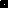 